projekt MAP II v ORP TÁBOR CZ.02.3.68/0.0/0.0/17_047/0009105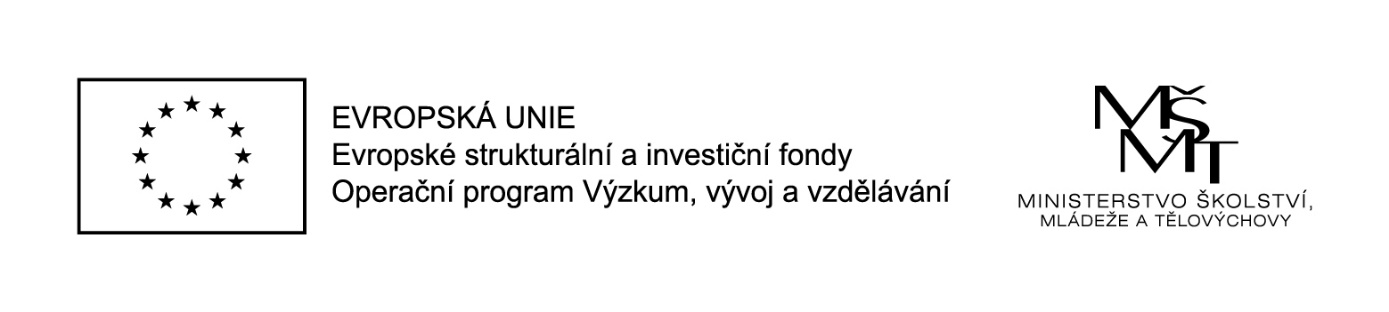 Vážená paní, vážený pane,dovolujeme si Vás pozvat na setkání pedagogů pracovní skupiny pro rozvoj čtenářské gramotnosti, které se bude konat dne 28. 1. 2019 v 8:00, a to v Táboře na ZŠ Helsinská v rámci Olympiády v českém jazyce.Program:seznámení s projektemorganizace setkávánídiskuze nad tématy pro další setkáníDrobné občerstvení bude zajištěno.S pozdravemMgr. Lucie Svitákováúzemní metodik pro MAP II